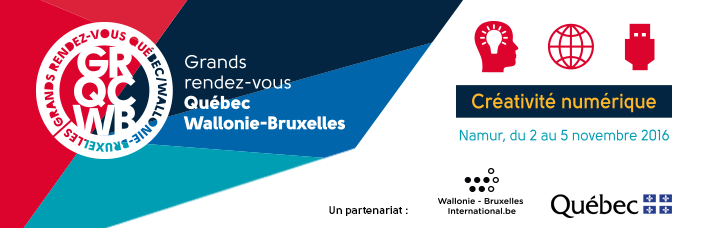 PROGRAMME  ___________________________________________________________________________Mercredi 2 novembre 2016___________________________________________________________________________16h30  	Briefing et remise des badges aux porteurs de projet au Royal Snail Hotel de Namur (restreint)18 h00  	Cocktail dinatoire - salle de verre du Parlement wallon***___________________________________________________________________________Jeudi 3 novembre 2016___________________________________________________________________________08h30		Accueil des participants09h00	 	Début des Grands rendez-vous (Salle Michaux du Palais des Congrès)Allocutions de Mme Pascale Delcomminette, Administratrice générale de WBI et de M. Michel Audet, Délégué général du Québec à Bruxelles 09h20	Présentation des premiers projets sélectionnés ; 4 projets de Wallonie-Bruxelles et 4 projets québécois (15 minutes par projet)10h30	 	Pause-café 10h40		Poursuite de la présentation des projets12h30 		Déjeuner (Salle Plein Ciel du Palais des Congrès)14h00 		Visite commentée du KIKK Market 15h00  	Atelier de co-création entre les porteurs de projet (Palais des Congrès, restreint)19h00 		participation à l’ouverture des activités du KIKK (cocktail au Théâtre de Namur, visite d’exposition) ***Vendredi 4 novembre 20169h00 	Mot d’accueil et poursuite de la présentation des projets sélectionnés (Salle Michaux du Palais des Congrès)		Présentation de 4 projets de Wallonie-Bruxelles et de 4 projets québécois (15 minutes par projet)10h30  	Pause-café 10h40		Suite de la présentation des projets12h00 	 	Déjeuner (Foyer du Palais des Congrès)14h00  	Départ vers la Haute École Albert Jacquard à Namur (rendez-vous devant le Palais des Congrès)14h20 à 15h00	Visite de la Haute-École Albert Jacquard (Institut d’Infographie) 20, Avenue De Smet De Nayer, 5000 NamurOptions pour l’après-midi du 4 novembre*Option 1Veuillez noter que l’événement suivant vous est accessible (sur inscription, à l’adresse suivante : s.innovation@wbi.be) : (Lieu : Haute-École Albert Jacquard (Institut d’Infographie) – 20, Avenue De Smet De Nayer 5000 Namur)15h00 à16h30 	Présentation du R/O Institute par Domenico La Porta (Directeur du Transmedia – Wallonie/ Directeur du R/O Institute)AccueilPrésentation du R&O Institute (Bootcamp, cursus et modèle d’affaire)Présentation des projets TransmediaQuestions16h30 à 16h40	Pause-café16h45 à 18h15	Présentations de projets académiques et innovants du secteur Transmedia CETIC (Mohamed Boukhebouze, R&D Project Manager)MULTITEL (Erwan Jouneau - Research engineer in Computer Vision Department)Université de Mons – Institute for creative technologies (Thierry Dutoit, Directeur)Haute-École Albert-Jacquard (Joël Jacob, Directeur)Université de Namur – Département audiovisuel (Maxime COTON, Directeur) UCL (Benoît Macq, Professeur à l’UCL, Directeur ICTEAM et conseiller du Ministre Marcourt pour la transition digitale de la Wallonie)18h15 – 19h00	Activité de réseautage avec des partenaires R&I wallons (TWIST)*Option 2Veuillez noter que l’événement suivant vous est accessible (sur inscription) Participation au programme du KIKK : http://www.kikk.be/2016/fr/programme-fr*Option 3Temps libre pour du réseautage et des discussions sur des opportunités de collaboration. Les participants peuvent ainsi, en tête-à-tête, approfondir les perspectives de réalisations communes.19h00		Débriefing entre les participants québécois et wallons (activité restreinte aux porteurs de projets)20h00		Souper à Namur- Grill des Tanneurs, Rue des Tanneries 13 B à 5000 Namur(restreint aux porteurs de projets et délégations officielles)***Samedi 5 novembre 2016Veuillez noter que l’événement suivant vous est accessible sur inscription (https://www.b2match.eu/kikk2016 ) : (Salle Rops du Palais des Congrès)09h00 – 09h30 	Accueil-café 09h30 – 09h45 	Mot de bienvenue de WBI – TWIST Cluster - Objectifs du Matchmaking EventPascale Delcomminette, administratrice-générale, WBI (Wallonie-Bruxelles International) Pierre Collin, CE0, TWIST Cluster9h45 – 12h05 	Présentation des collaborations potentielles dans le domaine TRANSMEDIA & TECHNOLOGIQUEDomaine artistique (apercu de l’écosystème régional (5 min) + collaborations Project(s) (15 min):09h45 – 10h05 	WALLONIE (Domenico La Porta, fonds Wallimage)10h05 – 10h25	BORDEAUX (Arnaud Hacquin, Président cluster CATS - TBC)10h25 – 10h45 	QUEBEC (Luc Courchesne, Société des Arts Technologiques)10h45 – 11h05 	BAVIERE (Egbert Van Wyngaarden, Macromedia University of Applied     Sc.)11h05 – 11h25        PARIS (Joséphine Rohner De Smet - EU & International Affairs Cap Digital   et Benoit HOZJAN, Project manager, Pôle Media Grand Paris11h25 – 11h45       MALMÖ (Sarah Ponnert - Head of international collaboration, Media                                  Evolutrion – AC)11h45 – 12h05       SUISSE ( Marianne Wirth, Project Leader Transmedia Project – AC)12h05 – 13h00        déjeuner13h00 – 14h15          Opportunités de financement internationales13h00 – 13h15      Programmes  COSME et HORIZON 2020 (André Pirlet, PCN-Wallonie)13h15 – 13h45Programmes CORNET/IRA-SME (Thierry Lemoine, chargé des relations          internationales, Service Public de Wallonie et Georg Nagel, gestionnaire de projet          Allianz Industrie Forschung)13h45 – 14h00EUREKA/EUROSTARS (Michel Vanavermaete, gestionnaire de programmes EUROSTARS, Secrétariat EUREKA)14h00 – 14h15 	Programme START (Luis Miguel Girao – DG Connect)14h15 – 17h30 	Elevator pitches suivis de la session BtoB et réseautage, soutenus par le réseau EEN le cluster TWIST